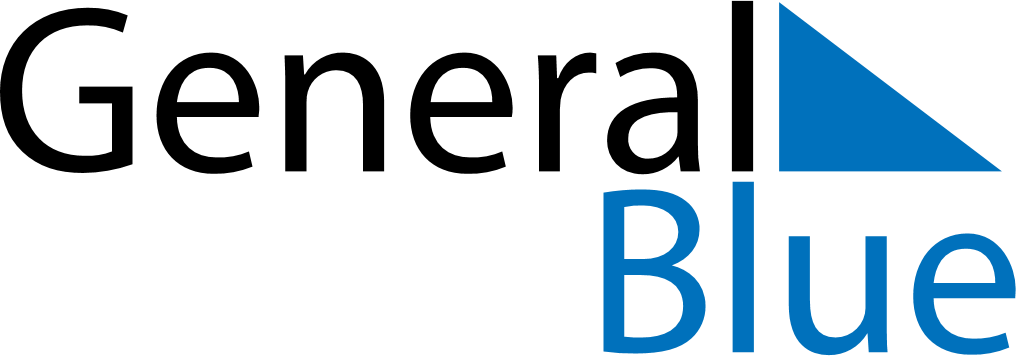 May 2023May 2023May 2023May 2023SwedenSwedenSwedenMondayTuesdayWednesdayThursdayFridaySaturdaySaturdaySunday12345667Labour Day891011121313141516171819202021Ascension Day2223242526272728Whitsun EveWhitsun EvePentecost
Mother’s Day293031Whit Monday